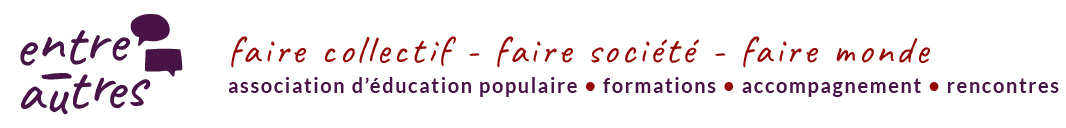 	Bulletin d'inscription Nom de la Formation  à laquelle vous souhaitez participer : Dates et lieu :  Vous : Nom : 						Prénom :Situation professionnelle :Adresse personnelle : Téléphone personnel :  			e-mail :La formation : Qu'est ce qui vous semble important dans la formation que nous proposons ?Les modalités de la formation : Est ce que vous avez un besoin en formation dont vous souhaiteriez nous faire part ?Votre prise en charge : Merci de cocher la case correspondant à votre situation □ professionnel, via une OPCO□ professionnel, directement par l'entreprise□ personnel Nous pouvons vous aider à faire le point sur les possibilités de financement. Si le financement par l'OPCO est accordé, vous pouvez également demander la prise en charge de vos frais de déplacement et d’hébergement.Nous souhaitons que les personnes dont la situation ne leur permet pas de bénéficier de financement puissent participer à nos formations, c’est pourquoi nous proposons un tarif dit personnel. Contactez-nous pour en parler ! Dans le cadre d'une prise en charge :Nom de la structure et de la personne à contacter pour la formation :adresse de la structure :téléphone de la structure :e-mail de la structure : Nous vous remercions de nous envoyer un chèque d'acompte de 50€ pour valider votre inscription. Si votre formation est entièrement financée, le chèque d'acompte de 50€ vous sera restitué au moment de la signature de la convention. Dans tous les autres cas, les 50€ seront déduits du coût de la formation et encaissés pendant la formation. En cas d'annulation de la formation par entre-autres, la totalité des sommes versées sera restituée.Pour nous contacter : formation@entre-autres.org / 07 82 46 2007